RELATÓRIO PARCIAL DE AVALIAÇÃO DE BOLSISTA* Caso houve a necessidade de adequação do cronograma proposto, justificcar as alterações neste campo.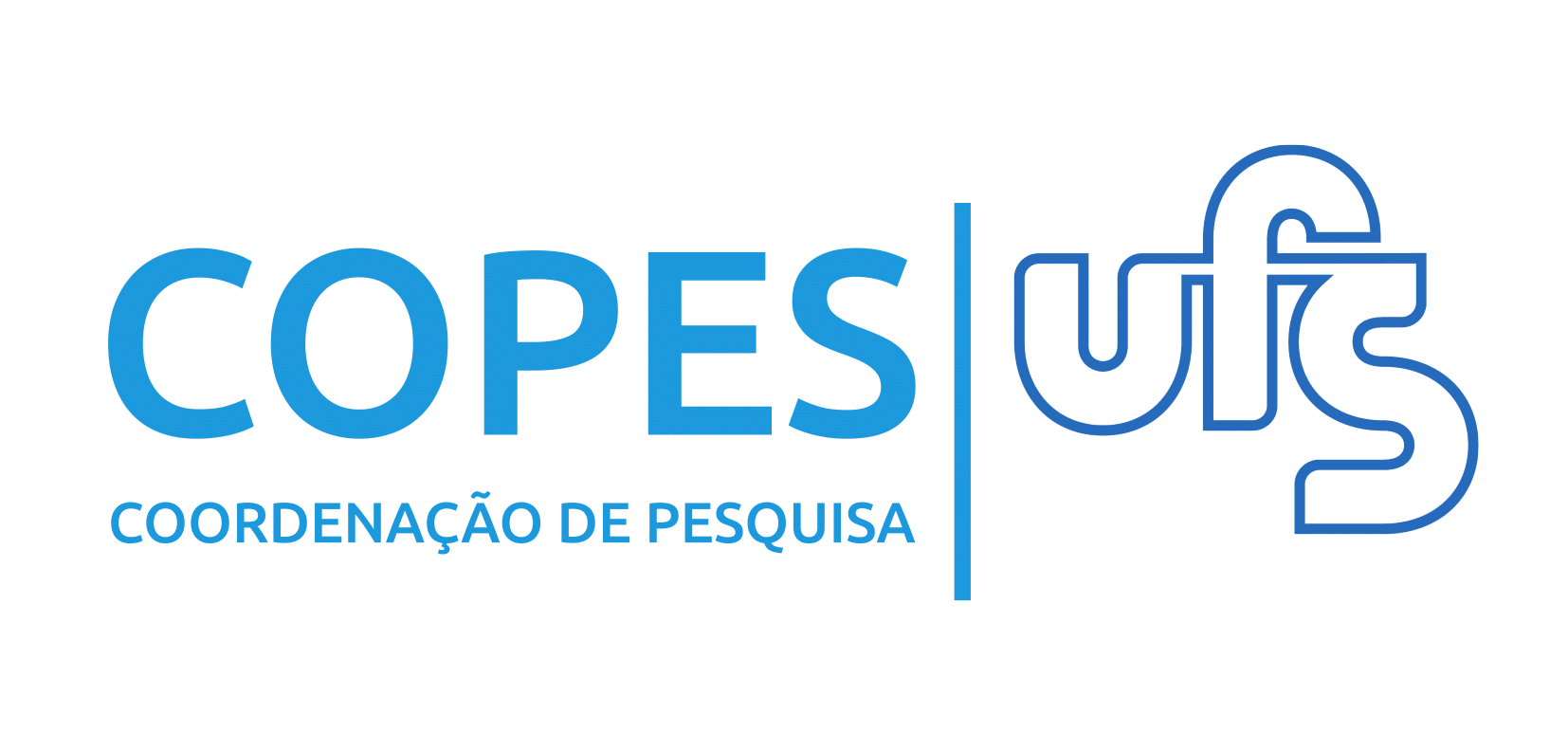 PROGRAMA INSTITUCIONAL DE BOLSAS DE INICIAÇÃO CIENTÍFICA1. MODALIDADE DA BOLSA(       ) PIBIC/CNPq(       ) PIBIC/VOL(       ) PIBIC/COPES(       ) PIBIC/FAPITEC2. PERÍODO ABRANGIDO PELO RELATÓRIO......../......../..........    a   ......../......../..........3. DEPARTAMENTO / LABORATÓRIO ONDE O BOLSISTA DESENVOLVE ATIVIDADES3. DEPARTAMENTO / LABORATÓRIO ONDE O BOLSISTA DESENVOLVE ATIVIDADES3. DEPARTAMENTO / LABORATÓRIO ONDE O BOLSISTA DESENVOLVE ATIVIDADES3. DEPARTAMENTO / LABORATÓRIO ONDE O BOLSISTA DESENVOLVE ATIVIDADESDEPARTAMENTO:LABORATÓRIO:4. ATIVIDADES DO BOLSISTA (Relato das atividades acadêmicas e de pesquisa do bolsista, com base em cronograma ou plano de atividades do plano de trabalho, informando data inicial e final).Listar de forma sucinta as atividades realizadas. .....5. RESULTADOS OBTIDOS (Relato resumido dos principais resultados obtidos no período abrangido pelo relatório e correspondentes aos objetivos/plano de atividades do projeto).Listar de forma sucinta os resultados obtidos.....6. Atividades Previstas para o próximo semestre (Fevereiro-Julho) e período para o desenvolvimento de acordo com o plano de trabalho proposto*Listar de forma sucinta as atividades previstas.7. ACESSE O LINK OU O QR CODE ABAIXO E RESPONDA AS QUESTÕES INDICADAS. (É de caráter obrigatório responder as questões através do link/qr code para que possa ser feita a coleta das informações de forma hábil) LINK DO FORMULÁRIO: https://forms.gle/8uxaf6dgnUyyrzKW9 QR CODE:                 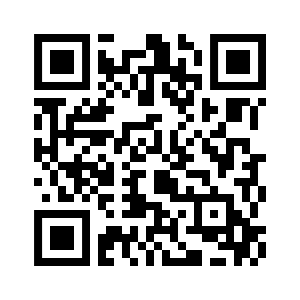 